Окна России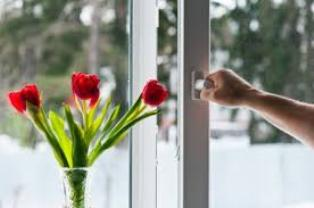 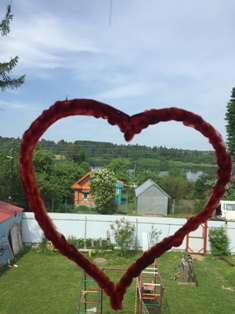 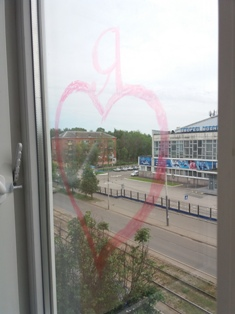 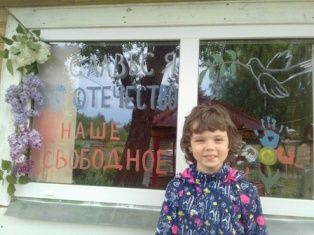 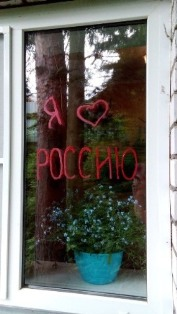 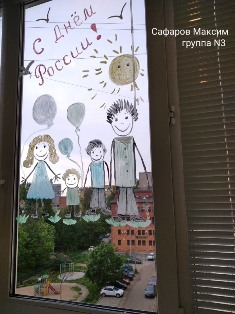 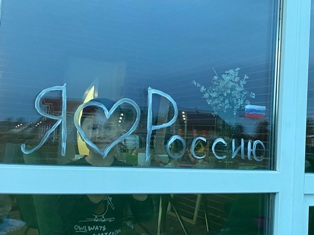 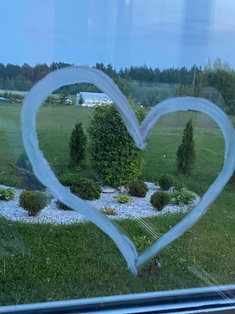 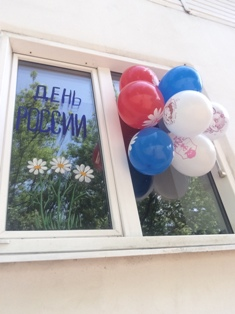 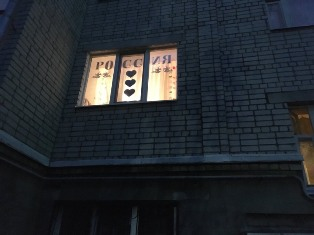 